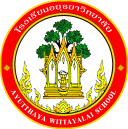 กิจกรรมโรงเรียนอยุธยาวิทยาลัย ปีการศึกษา 2562ชื่อกิจกรรม : จัดซื้อวัสดุ อุปกรณ์ ครุภัณฑ์ สู่ห้องเรียนและห้องปฏิบัติการความสอดคล้องกับยุทธศาสตร์ กลยุทธ์ และนโยบาย :ยุทธศาสตร์ชาติ 20 ปี (พ.ศ.2560-2579) ด้านที่ 3	ยุทธศาสตร์กระทรวงศึกษาธิการ ฉบับที่ 12 ปีการศึกษา 2560-2564  ข้อที่ 3	กลยุทธ์ของ สพฐ.ข้อที่ 2	ยุทธศาสตร์ สพม. เขต3 ข้อที่ 2เกณฑ์คุณภาพโรงเรียนมาตรฐานสากล ข้อที่ 3 	มาตรฐานการประกันคุณภาพภายใน  มาตรฐานที่ 2 และ 3กลยุทธ์ของโรงเรียนอยุธยาวิทยาลัย ปีการศึกษา 2562-2564 ข้อที่ 8โครงการหลักของโรงเรียน โครงการที่ 8  ตัวชี้วัดที่ 8.1 และ 8.3ลักษณะกิจกรรม :กิจกรรมต่อเนื่อง  กิจกรรมใหม่	ชื่อผู้รับผิดชอบกิจกรรม: นางอวยพร  วงค์ประดิษฐ์ , นางสาวสุมาลี จริวัฒถิรเดช , นายธีรภัทร  กระจ่างแสงกลุ่มบริหารงานที่รับผิดชอบ : กลุ่มบริหารทั่วไป1.  หลักการและเหตุผล  การจัดการเรียนการสอน จำเป็นต้องมีวัสดุ อุปกรณ์ และครุภัณฑ์ สำหรับใช้ในการบริหารจัดการห้องเรียนและห้องปฏิบัติการที่เพียงพอ โรงเรียนต้องอำนวยความสะดวก จัดเตรียมห้องเรียนและห้องปฏิบัติการที่มีความพร้อมและมีสิ่งอำนวยความสะดวกพื้นฐาน มีวัสดุ อุปกรณ์ ในการจัดการเรียนการสอน เพียงพอ ทันสมัย และอยู่ในสภาพที่สามารถนำไปใช้งานได้ สอดคล้องกับการจัดกิจกรรมการเรียนการสอนในปัจจุบัน  เพื่อให้เกิดทักษะ ความรู้ ความเข้าใจ และแรงจูงใจในการเรียนของผู้เรียน ซึ่งเป็นองค์ประกอบที่สำคัญประการหนึ่งที่เอื้อต่อการจัดกิจกรรมการเรียนรู้ ทำให้ผู้เรียนเกิดการเรียนรู้ที่หลากหลายและมีประสิทธิภาพ กลุ่มสาระการเรียนรู้สังคมศึกษา ศาสนา และวัฒนธรรมได้ตระหนักในเหตุผลดังกล่าว จึงจัดทำกิจกรรมจัดซื้อวัสดุ อุปกรณ์ ครุภัณฑ์ สู่ห้องเรียนและห้องปฏิบัติการขึ้น2.  วัตถุประสงค์  2.1 เพื่อจัดซื้อวัสดุอุปกรณ์ใช้ในการจัดการเรียนการสอนของครูกลุ่มสาระการเรียนรู้สังคมศึกษาศาสนาและวัฒนธรรม 2.2 เพื่อสนับสนุนวัสดุอุปกรณ์ในการจัดการเรียนการสอนของครูสำหรับใช้พัฒนาผู้เรียนทั้งในห้องเรียนและห้องปฏิบัติการ	3.  ตัวชี้วัดความสำเร็จ8.1 ครูและนักเรียนร้อยละ 80 มีความพึงพอใจในระดับดี ต่อสิ่งอำนวยความสะดวกในการจัดการเรียนการสอนที่เอื้อต่อการเรียนรู้8.3 ห้องเรียนและห้องปฏิบัติการร้อยละ 70 มีความพร้อม ด้านสิ่งอำนวยความสะดวกพื้นฐานในการจัดการเรียนการสอน4. เป้าหมาย/ ผลผลิต	4.1  เชิงปริมาณ	4.1.1 ครูกลุ่มสาระสังคมศึกษา ศาสนา และวัฒนธรรม จำนวน 27 คนและนักเรียนจำนวน 4,155 คน มีสิ่งอำนวยความสะดวกในการจัดการเรียนการสอนที่เอื้อต่อการเรียนรู้และมีห้องเรียน ห้องปฏิบัติการที่อำนวยความสะดวกพื้นฐานในการจัดการเรียนการสอน	4.2  เชิงคุณภาพ	4.2.1 ครูและนักเรียนร้อยละ 80 มีความพึงพอใจ ต่อสิ่งอำนวยความสะดวกในการจัดการเรียนการสอนที่เอื้อต่อการเรียนรู้ในระดับดี	4.2.2 ห้องเรียนและห้องปฏิบัติการร้อยละ 70  มีความพร้อม  ด้านสิ่งอำนวยความสะดวกพื้นฐานในการจัดการเรียนการสอน5. สถานที่ดำเนินการ ห้องเรียนและห้องปฏิบัติการ ของกลุ่มสาระการเรียนรู้สังคมศึกษา ศาสนาและวัฒนธรรม                            โรงเรียนอยุธยาวิทยาลัย6. ระยะเวลาดำเนินงาน	16 พฤษภาคม  2562  ถึง  20  กุมภาพันธ์  25637. ขั้นตอนการดำเนินกิจกรรม8.งบประมาณดำเนินการรวมทั้งสิ้น  13,990 บาท    โดยแบ่งเป็น	งบอุดหนุนรายหัว				จำนวน     13,990      บาท		 งบพัฒนาผู้เรียน				จำนวน...........................บาท		เงิน บ.ก.ศ.					จำนวน...........................บาท		งบประมาณอื่น โปรดระบุ		           จำนวน...........................บาท9. การติดตามและประเมินผล10.  ผลที่คาดว่าจะได้รับครูและนักเรียนโรงเรียนอยุธยาวิทยาลัย มีสิ่งอำนวยความสะดวกในการจัดการเรียนการสอนที่เอื้อต่อการเรียนรู้และมีห้องเรียน ห้องปฏิบัติการที่อำนวยความสะดวกพื้นฐานในการจัดการเรียนการสอนมากขึ้นประมาณการงบประมาณที่ใช้ชื่อกิจกรรม จัดซื้อวัสดุ อุปกรณ์ สู่ห้องเรียนและห้องปฏิบัติการกลุ่มสาระการเรียนรู้สังคมศึกษา ศาสนา และวัฒนธรรมที่ขั้นตอนการดำเนินกิจกรรมงบประมาณงบประมาณงบประมาณงบประมาณงบประมาณระยะเวลาดำเนินการชื่อผู้รับผิดชอบชื่อผู้รับผิดชอบที่ขั้นตอนการดำเนินกิจกรรมอุดหนุน     รายหัว(บาท)พัฒนาผู้เรียน(บาท)บ.ก.ศ.(บาท)อื่นๆ ระบุ(บาท)รวม(บาท)ระยะเวลาดำเนินการชื่อผู้รับผิดชอบชื่อผู้รับผิดชอบ1.Plan (วางแผน)Plan (วางแผน)Plan (วางแผน)Plan (วางแผน)Plan (วางแผน)Plan (วางแผน)Plan (วางแผน)Plan (วางแผน)Plan (วางแผน)1.ประชุมชี้แจงกิจกรรม- แต่งตั้งคณะทำงาน-สำรวจวัสดุ อุปกรณ์ ที่ต้องการ-----16 พ.ค.62นางอวยพร วงค์ประดิษฐ์นางอวยพร วงค์ประดิษฐ์2.Do (ปฏิบัติตามแผน)Do (ปฏิบัติตามแผน)Do (ปฏิบัติตามแผน)Do (ปฏิบัติตามแผน)Do (ปฏิบัติตามแผน)Do (ปฏิบัติตามแผน)Do (ปฏิบัติตามแผน)Do (ปฏิบัติตามแผน)Do (ปฏิบัติตามแผน)2.ดำเนินงานจัดซื้อวัสดุ อุปกรณ์ตามที่กำหนดไว้ในกิจกรรม13,990---13,99020 พ.ค.62นางสาวสุมาลีจริวัฒถิรเดชนางสาวสุมาลีจริวัฒถิรเดช3.Check (ตรวจสอบการปฏิบัติตามแผน)Check (ตรวจสอบการปฏิบัติตามแผน)Check (ตรวจสอบการปฏิบัติตามแผน)Check (ตรวจสอบการปฏิบัติตามแผน)Check (ตรวจสอบการปฏิบัติตามแผน)Check (ตรวจสอบการปฏิบัติตามแผน)Check (ตรวจสอบการปฏิบัติตามแผน)Check (ตรวจสอบการปฏิบัติตามแผน)Check (ตรวจสอบการปฏิบัติตามแผน)3.สำรวจอุปกรณ์ที่ยังเหลืออยู่ ใช้ได้และชำรุด-----28 ต.ค.62นางสาวสุมาลีจริวัฒถิรเดชนางสาวสุมาลีจริวัฒถิรเดช4.Act (ปรับปรุงแก้ไข)Act (ปรับปรุงแก้ไข)Act (ปรับปรุงแก้ไข)Act (ปรับปรุงแก้ไข)Act (ปรับปรุงแก้ไข)Act (ปรับปรุงแก้ไข)Act (ปรับปรุงแก้ไข)Act (ปรับปรุงแก้ไข)Act (ปรับปรุงแก้ไข)4.ประชุมสรุปกิจกรม  เพื่อนำแนวทางไปปฏิบัติในปีต่อไป-----4 พ.ย.62- ก.พ. 63นายธีรภัทรกระจ่างแสงนายธีรภัทรกระจ่างแสง5.สรุปกิจกรรมและรายงานผลสรุปกิจกรรมและรายงานผลสรุปกิจกรรมและรายงานผลสรุปกิจกรรมและรายงานผลสรุปกิจกรรมและรายงานผลสรุปกิจกรรมและรายงานผลสรุปกิจกรรมและรายงานผลสรุปกิจกรรมและรายงานผลสรุปกิจกรรมและรายงานผล   สรุปกิจกรรมและรายงานหลังจากเสร็จกิจกรรมภายใน 15 วันหลังจัดกิจกรรมภายใน 15 วันหลังจัดกิจกรรมน.ส. สิริรัตน์ พาลีเดชรวมรวม13,990---13,990ตัวชี้วัดความสำเร็จวิธีวัดและประเมินผลเครื่องมือวัดและประเมินผลผู้รับผิดชอบครูและนักเรียนร้อยละ 80 มีความพึงพอใจ ต่อสิ่งอำนวยความสะดวกในการจัดการเรียนการสอนที่เอื้อต่อการเรียนรู้ในระดับดีประเมินจากความพึงพอใจของครูและนักเรียนแบบประเมินความพึงพอใจของครูและนักเรียนนางอวยพร วงค์ประดิษฐ์ ,นางสาวสุมาลีจริวัฒถิรเดชห้องเรียนและห้องปฏิบัติการ    ร้อยละ 70  มีความพร้อม ด้านสิ่งอำนวยความสะดวกพื้นฐานในการจัดการเรียนการสอนสำรวจความพึงพอใจของครูและนักเรียนแบบสำรวจความพึงพอใจของครูและนักเรียนนายธีรภัทรกระจ่างแสงผู้เสนอกิจกรรมผู้ตรวจกิจกรรมลงชื่อ................................................(นางอวยพร  วงค์ประดิษฐ์)ตำแหน่ง   ครูลงชื่อ ......................................................(นางภัสราภรณ์  นาคสู่สุข)เจ้าหน้าที่แผนงานกลุ่มสาระการเรียนรู้สังคมฯหัวหน้าโครงการหลักหัวหน้าโครงการหลักลงชื่อ.................................................(นายวสุธา  ธรรมประสิทธิ์)หัวหน้ากลุ่มงานปริหารทั่วไปลงชื่อ.................................................(นายวสุธา  ธรรมประสิทธิ์)หัวหน้ากลุ่มงานปริหารทั่วไปผู้เห็นชอบโครงการผู้เห็นชอบโครงการลงชื่อ ....................................................(นายอนันต์  มีพจนา)รองผู้อำนวยการกลุ่มงานบริหารวิชาการลงชื่อ ....................................................(นายอนันต์  มีพจนา)รองผู้อำนวยการกลุ่มงานบริหารวิชาการหัวหน้างานแผนงานหัวหน้างานแผนงานลงชื่อ.................................................(นายสรรพสิทธิ์  โกศล)หัวหน้างานนโยบายและแผนงานลงชื่อ.................................................(นายสรรพสิทธิ์  โกศล)หัวหน้างานนโยบายและแผนงานผู้ตรวจสอบงบประมาณผู้ตรวจสอบงบประมาณลงชื่อ ....................................................(นายสมใจ  พัฒน์วิชัยโชติ)รองผู้อำนวยการกลุ่มบริหารงบประมาณลงชื่อ ....................................................(นายสมใจ  พัฒน์วิชัยโชติ)รองผู้อำนวยการกลุ่มบริหารงบประมาณผู้อนุมัติโครงการผู้อนุมัติโครงการ(    )  อนุมัติ               (    )  ไม่อนุมัติลงชื่อ .........................................................(นายวรากร  รื่นกมล)ผู้อำนวยการโรงเรียนอยุธยาวิทยาลัย(    )  อนุมัติ               (    )  ไม่อนุมัติลงชื่อ .........................................................(นายวรากร  รื่นกมล)ผู้อำนวยการโรงเรียนอยุธยาวิทยาลัยที่รายการจำนวนหน่วยราคาต่อหน่วยรวมเป็นเงินประเภทของงบประมาณที่ใช้1.หมึกเติม EPSON L200/300 เหลือง6 กล่อง2401,440งบอุดหนุนรายหัว2.หมึกเติม EPSON L200/300 ดำ10 กล่อง2402,4403.หมึกเติม EPSON L200/300 ฟ้า6 กล่อง2401,4404.หมึกเติม EPSON L200/300 ชมพู6 กล่อง2401,4405.เทปผ้าแรกซีน 2 นิ้ว น้ำเงิน  แดง2 ม้วน1553106.แฟ้มสันกว้างตราช้าง3 นิ้วA4 สีแดง,สีขาว สีละ12แฟ้ม24 แฟ้ม681,6327.คลิปหนีบกระดาษ สีดำ เบอร์ 108 ใหญ่4 กล่อง421688.คลิปหนีบกระดาษ สีดำ เบอร์ 110 กลาง4 กล่อง22889.กระดาษอิงค์เจ็ทกันน้ำ A4 130 G4 ห่อ16064010.กระดาษการ์ดสี A4 หน้า 120G 180 แผ่น สีชมพูอ่อน2ห่อ8016011.กระดาษการ์ดสี A4 หน้า 180G 100 แผ่น สีขาว10 ห่อ1001,00012.กระดาษกาวย่นสีขาวขุ่น ขนาด 2 นิ้ว20 ม้วน3060013.คลิปหนีบกระดาษ สีดำ เบอร์ 112 เล็ก3 กล่อง123614.ปากกาไวท์บอร์ด PILOT สีน้ำเงิน60 แท่ง171,02015.ลวดเสียบกระดาษ 500 กรัม4 กล่อง8534016.กาวลาเท็กซ์ TOA ขนาด 16 ออนซ์8 กระปุก2822417.กระดาษกาว 2 หน้าบาง 1 cm4 ม้วน3611418.สก็อตเทปใส 3M1 ม้วน525219.กระดาษ POST IT 2 ห่อ306020.เชือกฟาง สีขาว11 ม้วน2830821.แผ่นใสรองปก1 ห่อ14014022.ลวดเย็บกระดาษ MAX เบอร์ 1052 กล่อง6.50338รวมเงิน  ( หนึ่งหมื่นสามพันเก้าร้อยเก้าสิบบาท )รวมเงิน  ( หนึ่งหมื่นสามพันเก้าร้อยเก้าสิบบาท )รวมเงิน  ( หนึ่งหมื่นสามพันเก้าร้อยเก้าสิบบาท )รวมเงิน  ( หนึ่งหมื่นสามพันเก้าร้อยเก้าสิบบาท )13,990